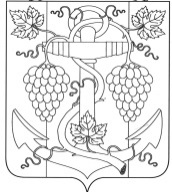 СОВЕТ ЗАПОРОЖСКОГО  СЕЛЬСКОГО ПОСЕЛЕНИЯ ТЕМРЮКСКОГО РАЙОНАРЕШЕНИЕ № 236LXIII сессия                                                                                                  IV созыва«23» июня  2023 года                                                                  ст. ЗапорожскаяО внесении изменений в Устав Запорожского сельского поселения Темрюкского районаВ целях приведения Устава Запорожского сельского поселения Темрюкского района в соответствие с действующим законодательством, в соответствии с пунктом 1 части 10 статьи 35, статьей 44 Федерального закона от 6 октября 2003 года № 131-ФЗ «Об общих принципах организации местного самоуправления в Российской Федерации», Совет Запорожского сельского поселения Темрюкского района, РЕШИЛ:1. Внести в Устав Запорожского сельского поселения Темрюкского района, принятый решением LIV сессии Совета Запорожского сельского поселения Темрюкского района III созыва от 29 мая 2017 года № 177 (в редакции изменен решением LXXII сессии Совета Запорожского сельского поселения Темрюкского района III созыва от 29 мая 2018 года № 237, решением XCV сессии Совета Запорожского сельского поселения Темрюкского района III созыва от 14 мая 2019 года № 299, решением XVIII сессии Совета Запорожского сельского поселения Темрюкского района IV созыва от 24 августа  2020 года № 60, решением ХХXI сессии Совета Запорожского сельского поселения Темрюкского района IV созыва от 03 августа 2021 года № 121, решением XLIX сессии Совета Запорожского сельского поселения Темрюкского района IV созыва от 02 августа 2022 года № 185), изменения, согласно приложению.2. Контроль за выполнением настоящего решения Совета Запорожского сельского поселения Темрюкского района возложить на заместителя главы Запорожского сельского поселения Темрюкского района Е.И.Ясинскую и постоянную комиссию Совета Запорожского сельского поселения Темрюкского района по вопросам обеспечения законности, правопорядка, охраны прав и свобод граждан, развитию местного самоуправления С.Н. Ермоленко. 3. Настоящее решение вступает в силу после его официального опубликования, произведенного после государственной регистрации.Приложениек решению LXII сессииСовета Запорожскогосельского поселения Темрюкского района IV созыва                                                                         от 23.06. 2023 года № 236 Изменения в Устав Запорожского сельского поселения Темрюкского района1. В части 10 статьи 21.2 "Инициативные проекты" слова "главы администрации (губернатора)" заменить словом "Губернатора".2. Статью 24 "Совет поселения" дополнить частью 9 следующего содержания:"9. К депутатам, замещающим должность в Совете, относятся председатель Совета, его заместитель (заместители), председатель комитета (комиссии) Совета и его заместитель (заместители).".3. В части 6 статьи 25 "Статус депутата Совета" слова "главы администрации (губернатора)" заменить словом "Губернатора".4. Статью 25 "Статус депутата Совета" дополнить частью 6.1 следующего содержания:"6.1. Полномочия депутата Совета прекращаются досрочно решением Совета в случае отсутствия депутата Совета без уважительных причин на всех заседаниях Совета в течение шести месяцев подряд.".5. В подпункте "б" пункта 2 части 8 статьи 31 "Глава поселения" слова "главы администрации (губернатора)" заменить словом "Губернатора".6. Часть 4 статьи 32 "Полномочия главы поселения" изложить в следующей редакции:"4. Один раз в год не позднее четырех месяцев после окончания календарного года глава поселения представляет Совету ежегодный отчет о результатах своей деятельности, деятельности администрации поселения, в том числе о решении вопросов, поставленных Советом.По итогам рассмотрения ежегодного отчета Совет принимает решение об утверждении или не утверждении результатов деятельности главы поселения. По результатам оценки Советом ежегодного отчета главы поселения, деятельность главы поселения может быть признана неудовлетворительной.Отчет подлежит размещению на официальном сайте поселения в информационно-телекоммуникационной сети "Интернет" в течение пяти рабочих дней со дня принятия решения Совета.В случае отсутствия возможности разместить отчет на официальном сайте поселения, отчет размещается на официальном сайте муниципального образования Темрюкский район.".7. В части 3 статьи 33 "Досрочное прекращение полномочий главы 2поселения" слова "главы администрации (губернатора)" заменить словом "Губернатора".8. Пункт 5 статьи 39 "Полномочия администрации в сфере регулирования земельных, лесных, водных отношений" признать утратившим силу.9. Статью 45 "Муниципальные должности и должности муниципальной службы" изложить в следующей редакции: "Статья 45. Должности муниципальной службы1. Должность муниципальной службы - должность в органе местного самоуправления, который образован в соответствии с уставом поселения, с установленным кругом обязанностей по обеспечению исполнения полномочий органа местного самоуправления или лица, замещающего муниципальную должность.2. Должности муниципальной службы устанавливаются правовыми актами органов местного самоуправления поселения в соответствии с Законом Краснодарского края от 08.06.2007 № 1243-КЗ "О Реестре должностей муниципальной службы в Краснодарском крае".3. При составлении и утверждении штатного расписания органа местного самоуправления используются наименования должностей муниципальной службы, предусмотренные Законом Краснодарского края от 08.06.2007 № 1243-КЗ "О Реестре должностей муниципальной службы в Краснодарском крае".".10. Абзац второй части 10 статьи 70 "Муниципальные заимствования, муниципальные гарантии" после слов "включаются в состав муниципального долга" дополнить словами "в сумме фактически имеющихся у принципала обязательств, обеспеченных муниципальной гарантией, но не более суммы муниципальной гарантии".11. Часть 4 статьи 74 "Управление муниципальным долгом" изложить в следующей редакции:"4. Информация о долговых обязательствах (за исключением обязательств по муниципальным гарантиям) вносится финансовым органом поселения в муниципальную долговую книгу в срок, не превышающий пяти рабочих дней с момента возникновения соответствующего обязательства.Информация о долговых обязательствах по муниципальным гарантиям вносится финансовым органом поселения в муниципальную долговую книгу в течение пяти рабочих дней с момента получения этим органом сведений о фактическом возникновении (увеличении) или прекращении (уменьшении) обязательств принципала, обеспеченных муниципальной гарантией.В муниципальную долговую книгу вносятся сведения об объеме долговых обязательств поселения по видам этих обязательств, о дате их возникновения и исполнения (прекращения по иным основаниям) полностью или частично, формах обеспечения обязательств, а также иная информация, состав которой, порядок и срок ее внесения в муниципальную долговую книгу устанавливаются администрацией.В муниципальной долговой книге в том числе учитывается информация 3о просроченной задолженности по исполнению муниципальных долговых обязательств.".12. В статье 78 "Удаление главы поселения в отставку" слова "глава администрации (губернатор)" в соответствующих падежах заменить словом "Губернатор" в соответствующих падежах.Глава Запорожского сельского поселения Темрюкского района___________________ Н.Г.Колодина«23 » июня 2023 годаПредседатель СоветаЗапорожского  сельского поселения Темрюкского района_____________ И.Р.Абрамян«23» июня 2023 года Глава Запорожского сельского поселения Темрюкского района___________________ Н.Г.Колодина«23 » июня 2023 годаПредседатель СоветаЗапорожского  сельского поселения Темрюкского района_____________ И.Р.Абрамян«23» июня 2023 года 